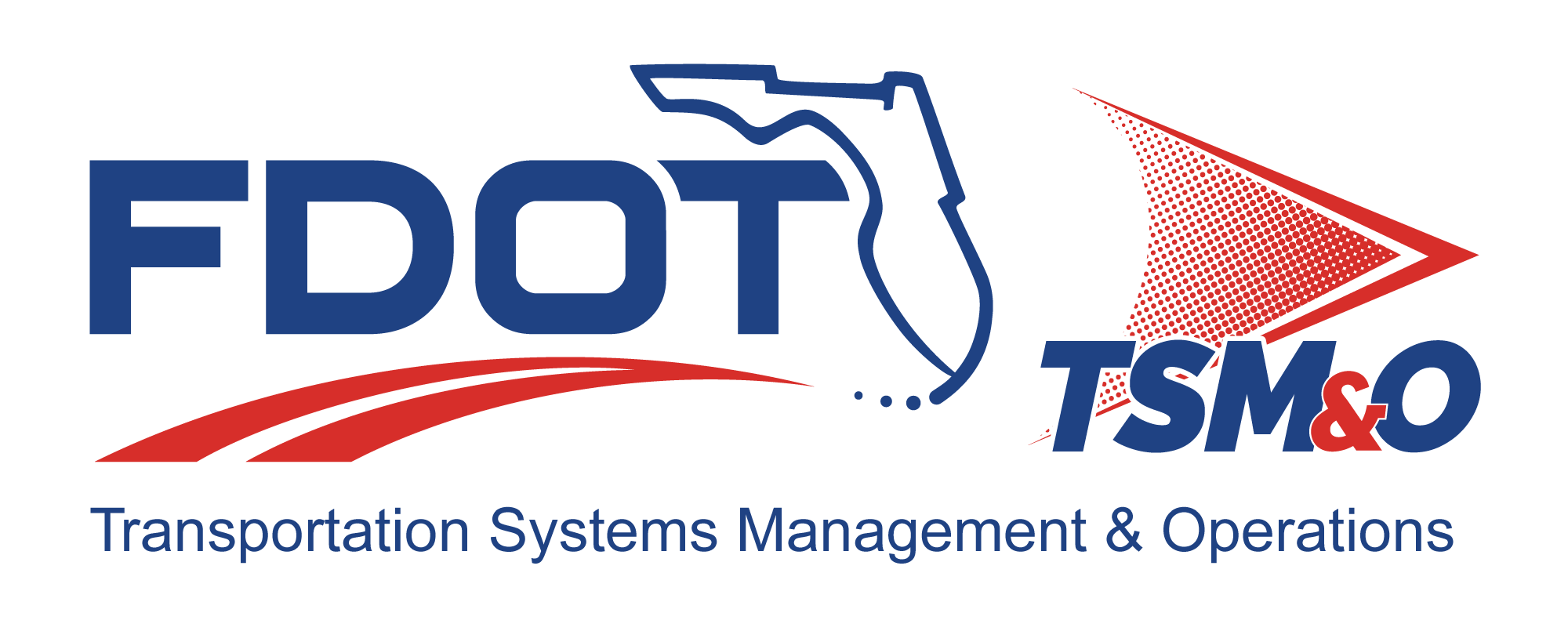 Hardware Development Plan for: insert project nameVersion: insert version numberApproval date: insert approval dateTable of Contents1.	Overview	11.1	Scope	11.2	Identification	11.3	System Overview	11.3.1	Operational Concept	11.3.2	Hardware Configuration Items	11.4	Relationship to Other Plans	12.	Reference Documents	23.	Overview of Hardware Development Planning	23.1	Requirements and Development	23.2	Project Documentation	23.3	System Life Cycle	23.4	Schedules and Resources	23.5	Training Requirements	34.	General Software Development Activities	34.1	Development Process	34.2	Development Methods	34.3	Product Standards	34.4	Reusable Products	34.4.1	Incorporating Reusable Products	34.4.2	Developing Reusable Products	34.5	Critical Requirements	34.6	Computer Hardware Resource Utilization	45.	Detailed Hardware Development Activities	45.1	Project Planning and Oversight	45.2	Establishing a Hardware Development Environment	45.3	System Requirements Analysis	45.4	System Design	45.5	Hardware Requirements Analysis	55.6	Hardware Design	55.7	Prototype Development	55.8	Hardware Integration and Testing	55.9	System Integration and Testing	55.10	System Acceptance Test	65.11	Preparing for Site Deployment	65.12	Hardware Configuration Management	65.13	Hardware Product Evaluation	65.14	Hardware Quality Assurance	75.15	Corrective Action	75.16	Technical and Management Reviews	75.17	Other Hardware Development Activities	76.	Schedules and Activity Network	77.	Program Organization and Resources	78.	User Definitions	8List of TablesTable 1: Title	8List of FiguresFigure 1: Title	8List of Acronyms and AbbreviationsCDMP	Configuration and Data Managements Plan CM	Configuration ManagementFDOT	Florida Department of TransportationHDP	Hardware Development PlanHWCI	Hardware Configuration ItemsITS	Intelligent Transportation SystemsQA	Quality AssuranceSEMP	Systems Engineering Management PlanSIT	System Integration TestingOverviewThe Hardware Development Plan (HDP) establishes the hardware development approach, methodologies, tools, and procedures to be used during the analysis, design, development, testing, integration, deployment, and maintenance of the hardware for each Florida Department of Transportation (FDOT) intelligent transportation systems (ITS) project. This HDP is a dynamic document and shall be updated on a periodic basis to reflect organizational changes, lessons learned, new tools, and advances in methodologies.ScopeThe HDP provides the means to coordinate schedules, control resources, initiate actions, and monitor progress of the development effort. The purpose of the document is to provide a detailed plan for the use of resources, methodologies, and techniques that assist in the development of all hardware that comprise the product line.IdentificationThis section contains a full identification of the system to which this document applies, including, as applicable, identification number(s), title(s), abbreviation(s), version number(s), and release number(s). The project HDP is managed and controlled in accordance with FDOT configuration management (CM) practices.System OverviewThis section provides a brief description of the operational concepts and products that will be developed using this HDP.Operational ConceptHardware Configuration ItemsRelationship to Other PlansThis section describes the relationship of the HDP to the other project management plans, including:Program management plans Systems engineering management plans (SEMP)Software development plansConfiguration and data managements plans (CDMP)Quality management plansQuantitative management plansReference DocumentsThis section lists the number, title, revision, and date of all documents referenced in this plan.FDOT documentsProject plansOperational proceduresEngineering instructionsOverview of Hardware Development PlanningThis section establishes the context for the planning described in later sections. Include an overview of:Requirements and constraints on the system and software Requirements and constraints on project documentation Position of the project in the system life cycleSelected program/acquisition strategy or any requirement constraints on itRequirements and constraints on project schedules and resourcesTraining required for project engineers, both initial and ongoing Other requirements and constraints, such as project security, privacy, methods, and standards, etc.Requirements and DevelopmentSystem and software requirements will be documented in the requirements database. Hardware requirements will be derived from the system requirements and allocated to hardware configuration items (HWCI). Any additional system constraints are documented in the project SEMP.Project DocumentationThis section defines the tool(s) used to produce the project documentation (i.e., Microsoft Word, Microsoft Excel, etc.) and how document configuration will be controlled.System Life CycleThis section describes the life-cycle model used across FDOT ITS projects. The model encompasses the entire development process from requirements analysis through deployment.Schedules and ResourcesThis section provides the detailed schedule for the project. The schedule depicts the assigned personnel as well as the critical path and any critical dependencies. Training RequirementsThis section defines the hardware development training requirements for the project software engineers. General Software Development ActivitiesDevelopment ProcessThis section describes the hardware development process to be used. It also identifies planned hardware builds, their objectives, and the hardware development activities to be performed in each build.Development MethodsThis section identifies the hardware development methods (e.g., modeling tools, firmware, programming tools, special test equipment, etc.) to be used. It includes descriptions of the manual, automated tools, and procedures to be used in support of these methods.Product StandardsThis section provides reference to the standards to be followed for representing requirements, design, code, test cases, test procedures, and test results.Reusable ProductsIncorporating Reusable ProductsThis section describes the approach to be followed for identifying, evaluating, and incorporating reusable hardware products, including the scope of the search for such products and the criteria to be used for their evaluation. Developing Reusable ProductsThis section describes the approach to be followed for identifying, evaluating, and reporting opportunities for developing reusable hardware products.Critical RequirementsThis section describes the approach to be followed for handling requirements designated critical. For example:Safety assuranceSecurity assurancePrivacy assuranceAssurance of other critical requirementsComputer Hardware Resource UtilizationThis section describes the approach to be followed for allocating computer hardware resources and monitoring their utilization.Detailed Hardware Development ActivitiesThis section provides the plans for performing detailed software development activities, including the approach (i.e., methods, procedures, and tools).Project Planning and OversightThis section describes the approach to be followed for project planning and oversight.Hardware development planningHardware configuration item test planningSystem test planningHardware installation planningHardware transition planningEstablishing a Hardware Development EnvironmentThis section describes the approach to be followed for establishing, controlling, and maintaining a hardware development environment.Hardware engineering environmentHardware test environmentHardware development libraryHardware development foldersSystem Requirements AnalysisThis section describes the approach to be followed in system requirement analyses. System requirements analysis processes will be performed as described in the project SEMP.Analysis of user inputOperational conceptSystem requirementsSystem DesignThis section describes the approach to be followed for participating in system design.System-wide design decisionsSystem architectural designHardware Requirements AnalysisThis section describes the approach to be followed for hardware requirements analysis. It also defines the entrance and exit criteria for the hardware development process.Hardware DesignThis section describes the approach to be followed for hardware design. It also defines the entrance and exit criteria for the hardware design process.Hardware architecture/preliminary designHardware detailed designPrototype DevelopmentThis section describes the approach to be followed for hardware prototyping, including the prototype test plan. It also defines the entrance and exit criteria for the hardware prototype development process. The prototype development phase may begin when the hardware design has been reviewed and approved.Hardware Integration and TestingThis section describes the approach to be followed for hardware integration and testing.Preparing for HWCI integration and testingPerforming HWCI integration and testingSystem Integration and TestingThis section describes the approach to be followed for participating in HWCI/HWCI integration and testing. System integration testing (SIT) will be conducted in accordance with the project SEMP.Independence in SITTesting on the target computer systemPreparing for SITPerforming SIT dry runsPerforming SITRevision and retestingAnalyzing and recording SIT results System Acceptance TestThis section describes the approach to be followed for participating in system qualification testing. System acceptance testing will be conducted in accordance with the project SEMP. Independence in system acceptance testingTesting on the target computer systemSystem acceptance test preparationPerforming system acceptance test dry runsPerforming system acceptance test Revision and retestingAnalyzing and recording system acceptance test resultsPreparing for Site DeploymentThis section describes the approach to be followed for preparing for hardware delivery and site use.Preparing user manualsInstalling at user sitesHardware Configuration ManagementThis section describes the approach to be followed for hardware CM. The CM processes and procedures are described in the CDMP.Configuration identificationConfiguration controlConfiguration status accountingConfiguration auditsPackaging, storage, handling, and deliveryHardware Product EvaluationThis section describes the approach to be followed for hardware product evaluation. Hardware product evaluation will be accomplished according to the program schedules established for the project. In-process and final hardware product evaluationsHardware product evaluation records, including item to be recordedIndependence in hardware product evaluationHardware Quality AssuranceThis section describes the approach to be followed for hardware quality assurance (QA).Hardware QA process and product evaluationsHardware QA records, including items to be recordedIndependence in hardware QACorrective ActionThis section describes the approach to be followed for corrective actions (i.e., problem/change reports, etc.).Technical and Management ReviewsThis section describes the approach to be followed for technical and management reviews.Other Hardware Development ActivitiesThis section describes the approach to be followed for other hardware development activities.Risk management, including known risks and corresponding strategiesHardware management indicators, including indicators to be used (i.e., metrics)Security and privacySubcontractor managementInterface with hardware independent verification and validation (agentsImprovement of project processesSchedules and Activity NetworkThis section presents the schedule information or refers to detailed hardware schedules published for the project, including:Schedule(s) identifying the activities in each build and showing initiation of each activityAvailability of draft and final deliverables, and other milestones; and completion of each activity An activity network, depicting sequential relationships and dependencies among activities and identifying those activities that impose the greatest time restrictions on the projectProgram Organization and ResourcesThis section describes the project organization and resources to be applied in each hardware build, increment, iteration, or prototype.Table 1: TitleFigure 1: TitleUser Definitions                                     DOCUMENT CONTROL PANEL                                     DOCUMENT CONTROL PANEL                                     DOCUMENT CONTROL PANELFile Name:File Location:Version Number:NameNameDateCreated By:Created By:Reviewed By:Reviewed By:Reviewed By:Reviewed By:Reviewed By:Reviewed By:Reviewed By:Reviewed By:Reviewed By:Modified By:Modified By:Modified By:Modified By:Modified By:Modified By:Modified By:Modified By:Modified By:Modified By:Approved By:DOCUMENT REVISION HISTORYDOCUMENT REVISION HISTORYDOCUMENT REVISION HISTORYDOCUMENT REVISION HISTORYVersion NumberApproved DateDescription of Change(s)Created/Modified By